DANAS PONOVNO VJEŽBAMO LIJEVU I DESNU STRANU! ZA POČETAK MOŽEŠ PONOVNO ODIGRATI IGRU KOJU SI IGRAO U PONEDJELJAK. NA OVOJ JE POVEZNICI: https://wordwall.net/resource/999641/priroda-i-dru%c5%a1tvo/desno-i-lijevoZATIM POGLEDAJ OVAJ CRTEŽ I ODGOVORI U BILJEŽNICU. ODGOVORE MOŽEŠ NACRTATI ILI NAPISATI. PRVO SVAKI ODGOVOR POKAŽI NA CRTEŽU.1. KOJI SU PREDMETI LIJEVO OD DJEČAKA?2. KOJI SU PREDMETI DESNO OD DJEČAKA?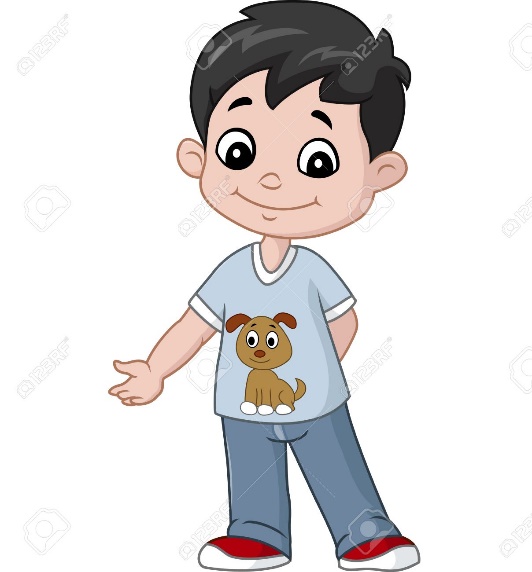 ZA KRAJ ODIGRAJ OVU IGRU. MOŽEŠ I VIŠE PUTA. 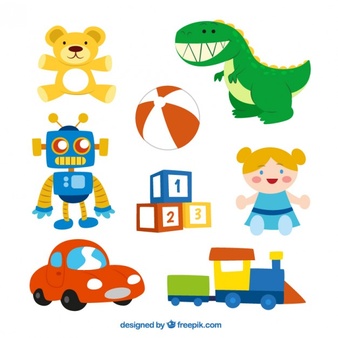 https://wordwall.net/resource/1060613/priroda-i-dru%c5%a1tvo/razvrstaj-predmete